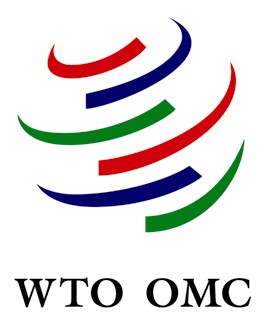 WTO REGIONAL E-WORKSHOP ON GOVERNMENT PROCUREMENT FOR CENTRAL AND EASTERN Europe, CENTRAL ASIA AND THE CAUCASUS COUNTRIES23, 25 and 29 March DRAFT ProgrammeDAY 1: The GPA and the international trading system: legal and institutional foundationsDAY  2:  Observership and Accession to the GPA: potential benefits, costs and policy considerations for transition and emerging economiesDAY 3: Cross-cutting issues: e-procurement, sustainability and fighting corruption__________SubjectSpeakersApproximate DurationOpening (live) Opening (live) Opening (live) Opening remarks Mr Xiaozhun Yi, Deputy Director-General, WTO5-10Introduction to the WTO Secretariat Team and to the programme of the e-workshop; pre-breakout session assignment  GP and Competition Group, Participants 40SubjectSpeakersApproximate Duration1.1. The revised GPA: global context, core   disciplines, trade dimension and policy considerations for developing and transition economiesMr Robert Anderson, University of Nottingham301.2. Introduction to the GPA: key provisions, built-in flexibilities and procedural and transparency 	requirementsIPD201.3.	Case study on built-in flexibilities: the operation of the GPA in situations of extreme urgency (COVID-19)Professor Sue Arrowsmith, University of Nottingham301.4.  Enforcement of the GPA provisions: domestic review procedures and dispute settlement IPD201.5. Market access opportunities under, and scope and coverage of, the revised GPA: use of the e-GPA tool as a market access information resource (https://e-gpa.wto.org) IPD201.6. The treatment of government procurement in bilateral and regional trade agreementsIPD20Participants' input Participants' opinion survey/QuizParticipants submit any questions/comments to the WTO Secretariat in writing, with replies to be provided during Geneva working hoursParticipantsSubjectSpeakersApproximate Duration2.1. GPA accession as a strategy for reform and export market success: negotiating and tactical considerationsProfessor Steven Schooner, George Washington University Law School202.2.  Accession to the GPA: benefits, costs, recent trends, process and proceduresIPD202.3. Special and differential treatment for developing countries: The GPA transitional measuresIPD202.4   	Measuring the economic impacts of acceding to the WTO’s Agreement on Government Procurement, Framework, pilot results & prospects Mr Mihaly Fazekas, Central European University202.5 The regular work of the Committee on Government Procurement: a conversation with the incumbent Chair Mr Carlos Vanderloo, Chair of the Committee on Government Procurement20Participants' inputParticipants' inputParticipants' inputParticipants' opinion survey/QuizParticipants submit any questions/comments to the WTO Secretariat in writing, with replies to be provided during Geneva working hoursParticipantsSubjectSpeakersApproximate DurationBreakout session (live) Breakout session (live) Breakout session (live) Work in pre-defined regional groups and results and main takeaways from the breakout session.GP and Competition Group,Participants 1h30SubjectSpeakersApproximate Duration3.1   EBRD GPA TC Facility: moving ahead with e-procurement reforms in the CEECAC region  Ms Eliza Niewiadomska, EBRD203.2.  The Open Contracting Data Standard: relevance for monitoring and efficient e-procurement systemsMr Viktor Nestulia, Open Contracting Partnership203.3   Country example: TBC203.4 Sustainable public procurement, best value for money and international trade obligations: the GPA as a model agreement Professor Steven Schooner, George Washington University Law School203.5 Work Programmes of the Committee on      Government ProcurementIPD203.6 The GPA as a tool for fighting corruption: first empirical insightsIPD203.7  Country example: TBC20Participants' inputParticipants' inputParticipants' input  Participants' opinion survey/Quiz Participants submit any questions/comments to the WTO Secretariat in writing, with replies to be provided during Geneva working hoursParticipantsSubjectSpeakersApproximate Duration Conclusion (live)Conclusion (live)Conclusion (live)Closing remarksMr Antony Taubman, WTO Secretariat5-10Concluding plenary: participants' feedback and any commentsGP and Competition Group,Participants 15Seminar evaluation formParticipants15 